  Read write and match.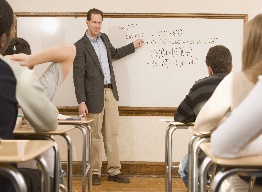 I use my voice to give a musical performance. 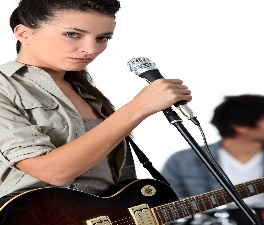 I am a person who helps students to learn different things.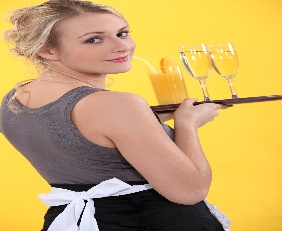  I check animals and give them medical treatment.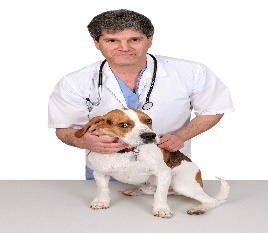 I take orders and deliver food to customers.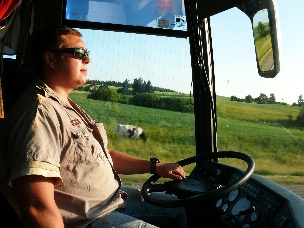 I write books, articles, stories. 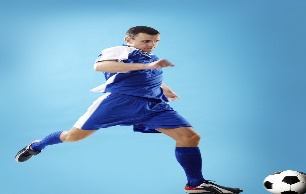 I transport people where they need to go.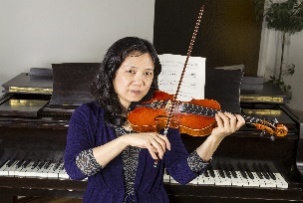 I kick a ball in front of many people and make goals. 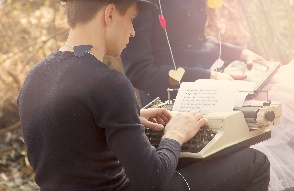 I write, record, and perform music.Name: ____________________________    Surname: ____________________________    Nber: ____   Grade/Class: _____Name: ____________________________    Surname: ____________________________    Nber: ____   Grade/Class: _____Name: ____________________________    Surname: ____________________________    Nber: ____   Grade/Class: _____Assessment: _____________________________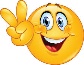 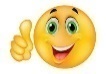 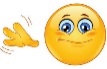 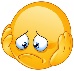 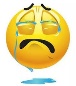 Date: ___________________________________________________    Date: ___________________________________________________    Assessment: _____________________________Teacher’s signature:___________________________Parent’s signature:___________________________